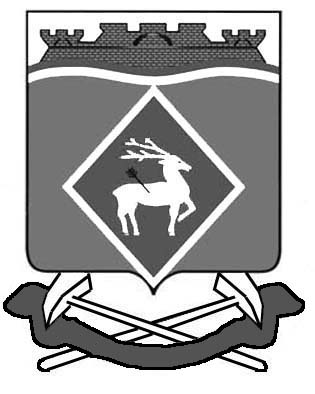 РОССИЙСКАЯ  ФЕДЕРАЦИЯРОСТОВСКАЯ ОБЛАСТЬМУНИЦИПАЛЬНОЕ ОБРАЗОВАНИЕ «СИНЕГОРСКОЕ СЕЛЬСКОЕ ПОСЕЛЕНИЕ»АДМИНИСТРАЦИЯ СИНЕГОРСКОГО СЕЛЬСКОГО ПОСЕЛЕНИЯ ПОСТАНОВЛЕНИЕ25.01.2019	                      	          №  05                              п. СинегорскийО внесении изменений в постановлениеАдминистрации Синегорского сельского поселения от 20.09.2016  № 182В целях приведения в соответствие с действующим законодательством, на основании Устава муниципального образования «Синегорское  сельское поселение», в соответствии с Федеральным законом от 02.05.2006 № 59-ФЗ «О порядке рассмотрения обращений граждан Российской Федерации», Областным законом от 18.09.2006 № 540-ЗС «Об обращениях граждан» и Федеральным законом от 27.12.2018 № 528-ФЗ «О внесении изменений в отдельные законодательные акты Российской Федерации и признании утратившим силу пункта 2 части 2 статьи 22 Федерального закона «О территориях опережающего социально-экономического развития в Российской Федерации» в связи с реорганизацией государственного управления в сфере миграции и в сфере внутренних дел»ПОСТАНОВЛЯЮ:1. Внести  в постановление Администрации Синегорского  сельского поселения от 20.09.2016  № 182  «Об утверждении Порядка организации работы по рассмотрению обращений граждан в Администрации  Синегорского сельского поселения»  следующие изменения:1.1. В пункте 2.14. раздела 2  «Требования к организации рассмотрения обращений граждан» приложения к  Постановлению слова «территориальный орган федерального органа исполнительной власти, осуществляющего правоприменительные функции, функции по контролю, надзору и оказанию государственных услуг в сфере миграции» заменить на «территориальный орган федерального органа исполнительной власти в сфере внутренних дел».2. Настоящее постановление вступает в силу со дня его официального опубликования.3. Контроль за исполнением настоящего постановления оставляю за собой.Глава  АдминистрацииСинегорского сельского поселения   	                        	           Т.Г. ХолодняковаВерно:ведущий специалист                                                                         С.П. Беседина